ИНФОРМАЦИЯо несоответствии продукции требованиям технических регламентов и об угрозе причинения вреда жизни и здоровью граждан при использовании этой продукции для размещения в средствах массовой информациив соответствии с положениями части 3 статьи 39 Федерального закона от 27.12.2002 г. № 184-ФЗ «О техническом регулировании»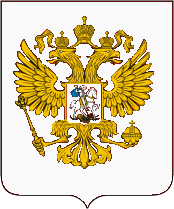 ФЕДЕРАЛЬНАЯ СЛУЖБА ПО НАДЗОРУ В СФЕРЕ ЗАЩИТЫ ПРАВ ПОТРЕБИТЕЛЕЙ И БЛАГОПОЛУЧИЯ ЧЕЛОВЕКАВ средства массовой информации города Каменска-Уральского, Каменского района, г. Сухой Лог, г. БогдановичУправление Федеральной службы по надзорув сфере защиты прав потребителей и благополучия человекапо Свердловской областиТерриториальный отдел в городе Каменск-Уральский, Каменском районе, Сухоложском и Богдановичском районахадрес: 623418, Свердловская область,г. Каменск-Уральский, проспект Победы, дом 97тел. (3439)37-09-90, E-mail:mail_05@66.rospotrebnadzor.ru ОКПО 77149652, ОГРН 1056603541565,  ИНН/КПП 6670083677/667001001  от ________________  от ________________  от ________________  от ________________  от ________________№ 66-05-13/21-                  -2024№ 66-05-13/21-                  -2024№ 66-05-13/21-                  -2024№ 66-05-13/21-                  -2024При проведении наблюдения за соблюдением обязательных требований  18.03.2024 г.При проведении наблюдения за соблюдением обязательных требований  18.03.2024 г.При проведении наблюдения за соблюдением обязательных требований  18.03.2024 г.При проведении наблюдения за соблюдением обязательных требований  18.03.2024 г.При проведении наблюдения за соблюдением обязательных требований  18.03.2024 г.При проведении наблюдения за соблюдением обязательных требований  18.03.2024 г.При проведении наблюдения за соблюдением обязательных требований  18.03.2024 г.При проведении наблюдения за соблюдением обязательных требований  18.03.2024 г.При проведении наблюдения за соблюдением обязательных требований  18.03.2024 г.При проведении наблюдения за соблюдением обязательных требований  18.03.2024 г.При проведении наблюдения за соблюдением обязательных требований  18.03.2024 г.При проведении наблюдения за соблюдением обязательных требований  18.03.2024 г.должностными лицами Территориального отдела Управления Роспотребнадзора по Свердловской области в городе Каменск-Уральский, Каменском районе, Сухоложском и Богдановичском районахдолжностными лицами Территориального отдела Управления Роспотребнадзора по Свердловской области в городе Каменск-Уральский, Каменском районе, Сухоложском и Богдановичском районахдолжностными лицами Территориального отдела Управления Роспотребнадзора по Свердловской области в городе Каменск-Уральский, Каменском районе, Сухоложском и Богдановичском районахдолжностными лицами Территориального отдела Управления Роспотребнадзора по Свердловской области в городе Каменск-Уральский, Каменском районе, Сухоложском и Богдановичском районахдолжностными лицами Территориального отдела Управления Роспотребнадзора по Свердловской области в городе Каменск-Уральский, Каменском районе, Сухоложском и Богдановичском районахдолжностными лицами Территориального отдела Управления Роспотребнадзора по Свердловской области в городе Каменск-Уральский, Каменском районе, Сухоложском и Богдановичском районахдолжностными лицами Территориального отдела Управления Роспотребнадзора по Свердловской области в городе Каменск-Уральский, Каменском районе, Сухоложском и Богдановичском районахдолжностными лицами Территориального отдела Управления Роспотребнадзора по Свердловской области в городе Каменск-Уральский, Каменском районе, Сухоложском и Богдановичском районахдолжностными лицами Территориального отдела Управления Роспотребнадзора по Свердловской области в городе Каменск-Уральский, Каменском районе, Сухоложском и Богдановичском районахдолжностными лицами Территориального отдела Управления Роспотребнадзора по Свердловской области в городе Каменск-Уральский, Каменском районе, Сухоложском и Богдановичском районахдолжностными лицами Территориального отдела Управления Роспотребнадзора по Свердловской области в городе Каменск-Уральский, Каменском районе, Сухоложском и Богдановичском районахдолжностными лицами Территориального отдела Управления Роспотребнадзора по Свердловской области в городе Каменск-Уральский, Каменском районе, Сухоложском и Богдановичском районахв отношении Общество с ограниченной ответственностью "Меркурий Сити"в отношении Общество с ограниченной ответственностью "Меркурий Сити"в отношении Общество с ограниченной ответственностью "Меркурий Сити"в отношении Общество с ограниченной ответственностью "Меркурий Сити"в отношении Общество с ограниченной ответственностью "Меркурий Сити"в отношении Общество с ограниченной ответственностью "Меркурий Сити"в отношении Общество с ограниченной ответственностью "Меркурий Сити"в отношении Общество с ограниченной ответственностью "Меркурий Сити"в отношении Общество с ограниченной ответственностью "Меркурий Сити"в отношении Общество с ограниченной ответственностью "Меркурий Сити"в отношении Общество с ограниченной ответственностью "Меркурий Сити"в отношении Общество с ограниченной ответственностью "Меркурий Сити"название юридического лица, индивидуального предпринимателяназвание юридического лица, индивидуального предпринимателяназвание юридического лица, индивидуального предпринимателяназвание юридического лица, индивидуального предпринимателяназвание юридического лица, индивидуального предпринимателяназвание юридического лица, индивидуального предпринимателяназвание юридического лица, индивидуального предпринимателяназвание юридического лица, индивидуального предпринимателяназвание юридического лица, индивидуального предпринимателяназвание юридического лица, индивидуального предпринимателяназвание юридического лица, индивидуального предпринимателяназвание юридического лица, индивидуального предпринимателяюридический адресюридический адрес119361, МОСКВА Г., ОЗЁРНАЯ УЛ., Д. 42, ЭТАЖ 3 ПОМЕЩ. II КОМ. 25119361, МОСКВА Г., ОЗЁРНАЯ УЛ., Д. 42, ЭТАЖ 3 ПОМЕЩ. II КОМ. 25119361, МОСКВА Г., ОЗЁРНАЯ УЛ., Д. 42, ЭТАЖ 3 ПОМЕЩ. II КОМ. 25119361, МОСКВА Г., ОЗЁРНАЯ УЛ., Д. 42, ЭТАЖ 3 ПОМЕЩ. II КОМ. 25119361, МОСКВА Г., ОЗЁРНАЯ УЛ., Д. 42, ЭТАЖ 3 ПОМЕЩ. II КОМ. 25119361, МОСКВА Г., ОЗЁРНАЯ УЛ., Д. 42, ЭТАЖ 3 ПОМЕЩ. II КОМ. 25119361, МОСКВА Г., ОЗЁРНАЯ УЛ., Д. 42, ЭТАЖ 3 ПОМЕЩ. II КОМ. 25119361, МОСКВА Г., ОЗЁРНАЯ УЛ., Д. 42, ЭТАЖ 3 ПОМЕЩ. II КОМ. 25119361, МОСКВА Г., ОЗЁРНАЯ УЛ., Д. 42, ЭТАЖ 3 ПОМЕЩ. II КОМ. 25119361, МОСКВА Г., ОЗЁРНАЯ УЛ., Д. 42, ЭТАЖ 3 ПОМЕЩ. II КОМ. 25дата регистрациидата регистрации15.06.202115.06.202115.06.202115.06.202115.06.202115.06.202115.06.202115.06.202115.06.202115.06.2021ИНН/ОГРНИНН/ОГРН9729309925 / 12177002800169729309925 / 12177002800169729309925 / 12177002800169729309925 / 12177002800169729309925 / 12177002800169729309925 / 12177002800169729309925 / 12177002800169729309925 / 12177002800169729309925 / 12177002800169729309925 / 1217700280016установлены нарушения требований технических регламентов к продукции:ООО «Меркурий Сити» 13 февраля 2024 г.  по адресу: г. Каменск-Уральский Свердловской области, ул. Октябрьская, д. 17 (гостиница «Green Hall») осуществило продажу потребителю товара  (вибромассажная накидки Spino модель Hana), стоимостью 209000 рублей без необходимой информации о дате его изготовления и (или) информации о месте нанесения и способе определения года изготовления,  что подтверждается фотоматериалами и видеозаписью, руководством пользователя «Накидка вибромассажная» 2020 г.установлены нарушения требований технических регламентов к продукции:ООО «Меркурий Сити» 13 февраля 2024 г.  по адресу: г. Каменск-Уральский Свердловской области, ул. Октябрьская, д. 17 (гостиница «Green Hall») осуществило продажу потребителю товара  (вибромассажная накидки Spino модель Hana), стоимостью 209000 рублей без необходимой информации о дате его изготовления и (или) информации о месте нанесения и способе определения года изготовления,  что подтверждается фотоматериалами и видеозаписью, руководством пользователя «Накидка вибромассажная» 2020 г.установлены нарушения требований технических регламентов к продукции:ООО «Меркурий Сити» 13 февраля 2024 г.  по адресу: г. Каменск-Уральский Свердловской области, ул. Октябрьская, д. 17 (гостиница «Green Hall») осуществило продажу потребителю товара  (вибромассажная накидки Spino модель Hana), стоимостью 209000 рублей без необходимой информации о дате его изготовления и (или) информации о месте нанесения и способе определения года изготовления,  что подтверждается фотоматериалами и видеозаписью, руководством пользователя «Накидка вибромассажная» 2020 г.установлены нарушения требований технических регламентов к продукции:ООО «Меркурий Сити» 13 февраля 2024 г.  по адресу: г. Каменск-Уральский Свердловской области, ул. Октябрьская, д. 17 (гостиница «Green Hall») осуществило продажу потребителю товара  (вибромассажная накидки Spino модель Hana), стоимостью 209000 рублей без необходимой информации о дате его изготовления и (или) информации о месте нанесения и способе определения года изготовления,  что подтверждается фотоматериалами и видеозаписью, руководством пользователя «Накидка вибромассажная» 2020 г.установлены нарушения требований технических регламентов к продукции:ООО «Меркурий Сити» 13 февраля 2024 г.  по адресу: г. Каменск-Уральский Свердловской области, ул. Октябрьская, д. 17 (гостиница «Green Hall») осуществило продажу потребителю товара  (вибромассажная накидки Spino модель Hana), стоимостью 209000 рублей без необходимой информации о дате его изготовления и (или) информации о месте нанесения и способе определения года изготовления,  что подтверждается фотоматериалами и видеозаписью, руководством пользователя «Накидка вибромассажная» 2020 г.установлены нарушения требований технических регламентов к продукции:ООО «Меркурий Сити» 13 февраля 2024 г.  по адресу: г. Каменск-Уральский Свердловской области, ул. Октябрьская, д. 17 (гостиница «Green Hall») осуществило продажу потребителю товара  (вибромассажная накидки Spino модель Hana), стоимостью 209000 рублей без необходимой информации о дате его изготовления и (или) информации о месте нанесения и способе определения года изготовления,  что подтверждается фотоматериалами и видеозаписью, руководством пользователя «Накидка вибромассажная» 2020 г.установлены нарушения требований технических регламентов к продукции:ООО «Меркурий Сити» 13 февраля 2024 г.  по адресу: г. Каменск-Уральский Свердловской области, ул. Октябрьская, д. 17 (гостиница «Green Hall») осуществило продажу потребителю товара  (вибромассажная накидки Spino модель Hana), стоимостью 209000 рублей без необходимой информации о дате его изготовления и (или) информации о месте нанесения и способе определения года изготовления,  что подтверждается фотоматериалами и видеозаписью, руководством пользователя «Накидка вибромассажная» 2020 г.установлены нарушения требований технических регламентов к продукции:ООО «Меркурий Сити» 13 февраля 2024 г.  по адресу: г. Каменск-Уральский Свердловской области, ул. Октябрьская, д. 17 (гостиница «Green Hall») осуществило продажу потребителю товара  (вибромассажная накидки Spino модель Hana), стоимостью 209000 рублей без необходимой информации о дате его изготовления и (или) информации о месте нанесения и способе определения года изготовления,  что подтверждается фотоматериалами и видеозаписью, руководством пользователя «Накидка вибромассажная» 2020 г.установлены нарушения требований технических регламентов к продукции:ООО «Меркурий Сити» 13 февраля 2024 г.  по адресу: г. Каменск-Уральский Свердловской области, ул. Октябрьская, д. 17 (гостиница «Green Hall») осуществило продажу потребителю товара  (вибромассажная накидки Spino модель Hana), стоимостью 209000 рублей без необходимой информации о дате его изготовления и (или) информации о месте нанесения и способе определения года изготовления,  что подтверждается фотоматериалами и видеозаписью, руководством пользователя «Накидка вибромассажная» 2020 г.установлены нарушения требований технических регламентов к продукции:ООО «Меркурий Сити» 13 февраля 2024 г.  по адресу: г. Каменск-Уральский Свердловской области, ул. Октябрьская, д. 17 (гостиница «Green Hall») осуществило продажу потребителю товара  (вибромассажная накидки Spino модель Hana), стоимостью 209000 рублей без необходимой информации о дате его изготовления и (или) информации о месте нанесения и способе определения года изготовления,  что подтверждается фотоматериалами и видеозаписью, руководством пользователя «Накидка вибромассажная» 2020 г.установлены нарушения требований технических регламентов к продукции:ООО «Меркурий Сити» 13 февраля 2024 г.  по адресу: г. Каменск-Уральский Свердловской области, ул. Октябрьская, д. 17 (гостиница «Green Hall») осуществило продажу потребителю товара  (вибромассажная накидки Spino модель Hana), стоимостью 209000 рублей без необходимой информации о дате его изготовления и (или) информации о месте нанесения и способе определения года изготовления,  что подтверждается фотоматериалами и видеозаписью, руководством пользователя «Накидка вибромассажная» 2020 г.установлены нарушения требований технических регламентов к продукции:ООО «Меркурий Сити» 13 февраля 2024 г.  по адресу: г. Каменск-Уральский Свердловской области, ул. Октябрьская, д. 17 (гостиница «Green Hall») осуществило продажу потребителю товара  (вибромассажная накидки Spino модель Hana), стоимостью 209000 рублей без необходимой информации о дате его изготовления и (или) информации о месте нанесения и способе определения года изготовления,  что подтверждается фотоматериалами и видеозаписью, руководством пользователя «Накидка вибромассажная» 2020 г.№ п/пнаименование товара, артикул, дата изготовления, срок годностинаименование товара, артикул, дата изготовления, срок годностинаименование товара, артикул, дата изготовления, срок годностистрана происхождения, изготовительстрана происхождения, изготовительстрана происхождения, изготовительпоставщикдата, № накладнойпоставщикдата, № накладнойед. изм.цена за ед.объем1.Накидка вибромассажная Spino HanaНакидка вибромассажная Spino HanaНакидка вибромассажная Spino Hanaдальнее зарубежье, Guangzhou roson medical devices co LTDдальнее зарубежье, Guangzhou roson medical devices co LTDдальнее зарубежье, Guangzhou roson medical devices co LTDНет информацииНет информациишт.2090001что является нарушением требований нормативных документовчто является нарушением требований нормативных документовчто является нарушением требований нормативных документовчто является нарушением требований нормативных документовчто является нарушением требований нормативных документовчто является нарушением требований нормативных документовчто является нарушением требований нормативных документовчто является нарушением требований нормативных документовчто является нарушением требований нормативных документовчто является нарушением требований нормативных документовчто является нарушением требований нормативных документовчто является нарушением требований нормативных документов№ п/п№ нормативного документа№ нормативного документапункт НДпункт НДпункт НДдата выявления и содержание нарушениядата выявления и содержание нарушениядата выявления и содержание нарушениядата выявления и содержание нарушениядата выявления и содержание нарушениядата выявления и содержание нарушения1.004/2011004/2011ст. 5 п. 4ст. 5 п. 4ст. 5 п. 4Эксплуатационные документы к низковольтному оборудованию должны содержать:информацию, перечисленную в пункте 1 настоящей статьи;информацию о назначении низковольтного оборудования;характеристики и параметры;правила и условия безопасной эксплуатации (использования); правила и условия монтажа, хранения, перевозки (транспортирования), реализации и утилизации (при необходимости - установление требований к ним);информацию о мерах, которые следует предпринять при обнаружении неисправности этого оборудования;наименование и местонахождение изготовителя (уполномоченного изготовителем лица), импортера, информацию для связи с ними;месяц и год изготовления низковольтного оборудования и (или) информацию о месте нанесения и способе определения года изготовления.Эксплуатационные документы к низковольтному оборудованию должны содержать:информацию, перечисленную в пункте 1 настоящей статьи;информацию о назначении низковольтного оборудования;характеристики и параметры;правила и условия безопасной эксплуатации (использования); правила и условия монтажа, хранения, перевозки (транспортирования), реализации и утилизации (при необходимости - установление требований к ним);информацию о мерах, которые следует предпринять при обнаружении неисправности этого оборудования;наименование и местонахождение изготовителя (уполномоченного изготовителем лица), импортера, информацию для связи с ними;месяц и год изготовления низковольтного оборудования и (или) информацию о месте нанесения и способе определения года изготовления.Эксплуатационные документы к низковольтному оборудованию должны содержать:информацию, перечисленную в пункте 1 настоящей статьи;информацию о назначении низковольтного оборудования;характеристики и параметры;правила и условия безопасной эксплуатации (использования); правила и условия монтажа, хранения, перевозки (транспортирования), реализации и утилизации (при необходимости - установление требований к ним);информацию о мерах, которые следует предпринять при обнаружении неисправности этого оборудования;наименование и местонахождение изготовителя (уполномоченного изготовителем лица), импортера, информацию для связи с ними;месяц и год изготовления низковольтного оборудования и (или) информацию о месте нанесения и способе определения года изготовления.Эксплуатационные документы к низковольтному оборудованию должны содержать:информацию, перечисленную в пункте 1 настоящей статьи;информацию о назначении низковольтного оборудования;характеристики и параметры;правила и условия безопасной эксплуатации (использования); правила и условия монтажа, хранения, перевозки (транспортирования), реализации и утилизации (при необходимости - установление требований к ним);информацию о мерах, которые следует предпринять при обнаружении неисправности этого оборудования;наименование и местонахождение изготовителя (уполномоченного изготовителем лица), импортера, информацию для связи с ними;месяц и год изготовления низковольтного оборудования и (или) информацию о месте нанесения и способе определения года изготовления.Эксплуатационные документы к низковольтному оборудованию должны содержать:информацию, перечисленную в пункте 1 настоящей статьи;информацию о назначении низковольтного оборудования;характеристики и параметры;правила и условия безопасной эксплуатации (использования); правила и условия монтажа, хранения, перевозки (транспортирования), реализации и утилизации (при необходимости - установление требований к ним);информацию о мерах, которые следует предпринять при обнаружении неисправности этого оборудования;наименование и местонахождение изготовителя (уполномоченного изготовителем лица), импортера, информацию для связи с ними;месяц и год изготовления низковольтного оборудования и (или) информацию о месте нанесения и способе определения года изготовления.Эксплуатационные документы к низковольтному оборудованию должны содержать:информацию, перечисленную в пункте 1 настоящей статьи;информацию о назначении низковольтного оборудования;характеристики и параметры;правила и условия безопасной эксплуатации (использования); правила и условия монтажа, хранения, перевозки (транспортирования), реализации и утилизации (при необходимости - установление требований к ним);информацию о мерах, которые следует предпринять при обнаружении неисправности этого оборудования;наименование и местонахождение изготовителя (уполномоченного изготовителем лица), импортера, информацию для связи с ними;месяц и год изготовления низковольтного оборудования и (или) информацию о месте нанесения и способе определения года изготовления.Выявленные нарушения представляют угрозу причинения вреда жизни и здоровью граждан при использовании этой продукции. В адресВыявленные нарушения представляют угрозу причинения вреда жизни и здоровью граждан при использовании этой продукции. В адресВыявленные нарушения представляют угрозу причинения вреда жизни и здоровью граждан при использовании этой продукции. В адресВыявленные нарушения представляют угрозу причинения вреда жизни и здоровью граждан при использовании этой продукции. В адресВыявленные нарушения представляют угрозу причинения вреда жизни и здоровью граждан при использовании этой продукции. В адресВыявленные нарушения представляют угрозу причинения вреда жизни и здоровью граждан при использовании этой продукции. В адресВыявленные нарушения представляют угрозу причинения вреда жизни и здоровью граждан при использовании этой продукции. В адресВыявленные нарушения представляют угрозу причинения вреда жизни и здоровью граждан при использовании этой продукции. В адресВыявленные нарушения представляют угрозу причинения вреда жизни и здоровью граждан при использовании этой продукции. В адресВыявленные нарушения представляют угрозу причинения вреда жизни и здоровью граждан при использовании этой продукции. В адресВыявленные нарушения представляют угрозу причинения вреда жизни и здоровью граждан при использовании этой продукции. В адресВыявленные нарушения представляют угрозу причинения вреда жизни и здоровью граждан при использовании этой продукции. В адресОбщество с ограниченной ответственностью "Меркурий Сити"Общество с ограниченной ответственностью "Меркурий Сити"Общество с ограниченной ответственностью "Меркурий Сити"Общество с ограниченной ответственностью "Меркурий Сити"Общество с ограниченной ответственностью "Меркурий Сити"Общество с ограниченной ответственностью "Меркурий Сити"Общество с ограниченной ответственностью "Меркурий Сити"Общество с ограниченной ответственностью "Меркурий Сити"Общество с ограниченной ответственностью "Меркурий Сити"Общество с ограниченной ответственностью "Меркурий Сити"Общество с ограниченной ответственностью "Меркурий Сити"Общество с ограниченной ответственностью "Меркурий Сити"наименование ЮЛ, ИП, являющегося собственником продукциинаименование ЮЛ, ИП, являющегося собственником продукциинаименование ЮЛ, ИП, являющегося собственником продукциинаименование ЮЛ, ИП, являющегося собственником продукциинаименование ЮЛ, ИП, являющегося собственником продукциинаименование ЮЛ, ИП, являющегося собственником продукциинаименование ЮЛ, ИП, являющегося собственником продукциинаименование ЮЛ, ИП, являющегося собственником продукциинаименование ЮЛ, ИП, являющегося собственником продукциинаименование ЮЛ, ИП, являющегося собственником продукциинаименование ЮЛ, ИП, являющегося собственником продукциинаименование ЮЛ, ИП, являющегося собственником продукциивыдано предписание о приостановке реализации продукции.выдано предписание о приостановке реализации продукции.выдано предписание о приостановке реализации продукции.выдано предписание о приостановке реализации продукции.выдано предписание о приостановке реализации продукции.выдано предписание о приостановке реализации продукции.выдано предписание о приостановке реализации продукции.выдано предписание о приостановке реализации продукции.выдано предписание о приостановке реализации продукции.выдано предписание о приостановке реализации продукции.выдано предписание о приостановке реализации продукции.выдано предписание о приостановке реализации продукции.Начальник Территориального отдела Управления Роспотребнадзора по Свердловской области в городе Каменск-Уральский, Каменском районе, Сухоложском и Богдановичском районахНачальник Территориального отдела Управления Роспотребнадзора по Свердловской области в городе Каменск-Уральский, Каменском районе, Сухоложском и Богдановичском районахНачальник Территориального отдела Управления Роспотребнадзора по Свердловской области в городе Каменск-Уральский, Каменском районе, Сухоложском и Богдановичском районахНачальник Территориального отдела Управления Роспотребнадзора по Свердловской области в городе Каменск-Уральский, Каменском районе, Сухоложском и Богдановичском районахНачальник Территориального отдела Управления Роспотребнадзора по Свердловской области в городе Каменск-Уральский, Каменском районе, Сухоложском и Богдановичском районахНачальник Территориального отдела Управления Роспотребнадзора по Свердловской области в городе Каменск-Уральский, Каменском районе, Сухоложском и Богдановичском районахС.А. ФефиловС.А. ФефиловС.А. ФефиловС.А. ФефиловС.А. ФефиловС.А. Фефилов